№ 24-01-21/5911-вн от 15.11.2021                 ҚАУЛЫСЫ	                                                                      ПОСТАНОВЛЕНИЕ    2021 жылғы «15» қарашадағы № 49                                                          «15» ноября 2021 года № 49          Нұр-Сұлтан қаласы                                                                               город Нур-СултанО проведении ревакцинации населенияпротив коронавирусной инфекции COVID-19 в Республике КазахстанВ целях предупреждения распространения коронавирусной инфекции COVID-19 (далее – КВИ) среди населения Республики Казахстан ПОСТАНОВЛЯЮ:Определить контингенты населения (группы риска), подлежащие ревакцинации против КВИ:медицинские работники;педагоги;сотрудники силовых структур;персонал и контингент медико-социальных учреждений;лица старше 60 лет;лица с ослабленным иммунитетом, у которых после завершенного курса вакцинации против КВИ не обнаружены антитела против КВИ (лица находящиеся на иммунносупресивной терапии (активное иммуносупрессивное лечение солидной опухоли или гематологической злокачественности, включая лейкемию, лимфому и миелому, или в течение 12 месяцев после прекращения такого лечения), гемодиализе, реципиенты трансплантата, тяжелый первичный иммунодефицит, инфицированные ВИЧ);лица самостоятельно обследованные (не ранее чем через 28 дней после завершения курса первичной вакцинации против КВИ) и имеющие отрицательный результат исследования на антитела против КВИ.Ревакцинация против КВИ проводится типами вакцин (инактивированная вакцина, векторная вакцина, м-РНК-вакцина), которые не применялись при первичном курсе вакцинации против КВИ.Ревакцинация против КВИ проводится с соблюдением следующих интервалов:после введения векторных вакцин – через 9 месяцев;после  введения инактивированных вакцин и м-РНК-вакцин – через 6 месяцев.Допускается проведение ревакцинации против КВИ вакциной, использованной для первичного курса вакцинации против КВИ.Акимам областей, городов Нур-Султан, Алматы и Шымкент обеспечить:координацию деятельности по организации и проведению ревакцинации населения против КВИ;проведение широкой информационно-разъяснительной работы среди населения по вопросам ревакцинации населения против КВИ с привлечением средств массовой информации, социальных сетей.Управлениям здравоохранения областей, городов Нур-Султан, Алматы и Шымкент обеспечить:проведение ревакцинации населения (групп риска) против КВИ                 с 22 ноября 2021 года;проведение ревакцинации населения против КВИ и соблюдение требований холодовой цепи в соответствии с Санитарными правилами «Санитарно-эпидемиологические требования по проведению профилактических прививок населению», утвержденными приказом и.о. Министра здравоохранения Республики Казахстан от 13 июня  2018 года № 361, Санитарными правилами «Санитарно-эпидемиологические требования к хранению, транспортировке и использованию иммунологических лекарственных препаратов (иммунобиологических лекарственных препаратов)», утвержденными приказом Министра здравоохранения Республики Казахстан от 19 июля 2021 года № ҚР ДСМ-62  и постановлением Главного государственного санитарного врача Республики Казахстан № 28 от 11 июня 2021 года «О дальнейшем проведении мер по предупреждению заболеваний коронавирусной инфекцией среди населения Республики Казахстан»;своевременное внесение данных о ревакцинации в Модуль «Вакцинация» РПН Министерства здравоохранения Республики Казахстан;учет расхода вакцин против КВИ по наименованиям вакцин.Руководителям департаментов санитарно-эпидемиологического контроля областей, городов Нур-Султан, Алматы, Шымкент, на транспорте Комитета санитарно-эпидемиологического контроля Министерства здравоохранения Республики Казахстан совместно с руководителями управлений здравоохранения областей, городов Нур-Султан, Алматы и Шымкент в срок до 18 ноября 2021 года обеспечить проведение обучения медицинских работников на районном, городском и областном уровнях по организации и проведению ревакцинации населения против КВИ.Руководителям департаментов санитарно-эпидемиологического контроля областей, городов Нур-Султан, Алматы, Шымкент, на транспорте Комитета санитарно-эпидемиологического контроля Министерства здравоохранения Республики Казахстан обеспечить контроль и мониторинг за проведением ревакцинации населения против КВИ и соблюдением требований холодовой цепи.Республиканскому центру электронного здравоохранения Министерства здравоохранения Республики Казахстан совместно с разработчиками медицинских информационных систем и АО «Национальные информационные технологии» в срок до 20 ноября 2021 года обеспечить:доступ медицинских организаций для внесения данных о проведенной ревакцинации (III доза) против КВИ в модуль «Вакцинация» РПН Министерства здравоохранения Республики Казахстан;формирование отчетных данных по ревакцинации против КВИ в соответствии с формами согласно приложению 1 к настоящему постановлению;доработку электронного «Паспорта вакцинации» в сервисе «Цифровые документы» мобильного приложения «eGov mobile» в части внесения данных о ревакцинации против КВИ в соответствии с формой согласно приложению 2 к настоящему постановлению;доработку Справки о прохождении вакцинации в части внесения данных о ревакцинации против КВИ в соответствии с формой согласно приложению 3 к настоящему постановлению.Контроль за исполнением настоящего постановления оставляю за собой.Настоящее постановление вводится в действие со дня подписания.Исполняющий обязанностиГлавного государственного санитарного врача Республики Казахстан 	                                          А. ЕсмагамбетоваПриложение 1к постановлению Главного государственного санитарного врача Республики Казахстан от «15» ноября_2021 года № 49Информация о проведении ревакцинации против КВИ (III доза) по подлежащим контингентам по состоянию на 00:00ч. «___» ____ 2021 г.                                                           таблица 1Информация о проведении ревакцинации против КВИ (III доза) по возрастам по состоянию на 00:00ч. «___» ____ 2021 г.таблица 2Информация о медицинских противопоказаниях перед ревакцинацией против КВИ  (III доза) по состоянию на 00:00ч. «___» ____ 2021 г.таблица 3Информация об ожидаемых реакциях после ревакцинации против КВИ (III доза) по состоянию на 00:00ч. «___» ____ 2021 г.таблица 4таблица 5 (продолжение)Приложение 2к постановлению Главного государственного санитарного врача Республики Казахстан от «15» ноября_2021 года № 49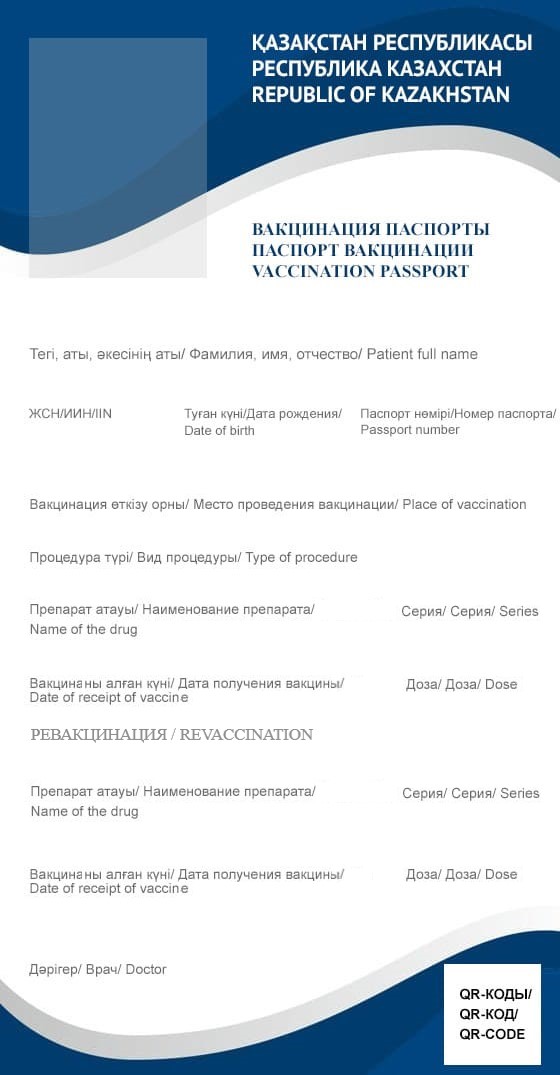 Шаблон паспорта *Примечание: блок «Ревакцинация» (поля «Наименование препарата» и «Дата получения вакцины») будут отображены в случае наличия записи о ревакцинации в системе.Приложение 3к постановлению Главного государственного санитарного врача Республики Казахстан от «15» ноября_2021 года № 49Шаблон справки  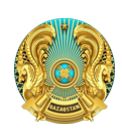 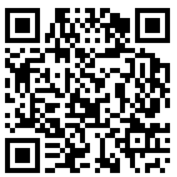 М.О/М.П				Выдал Иванов Иван ИвановичПодпись ______   дата ______Примечание: разделы «Наименование препарата ревакцинации», «Дата получения ревакцинации», «Серия ревакцинации» будут отображены в случае наличия записи о ревакцинации в системе.Согласовано15.11.2021 16:32 Ахметова Зауре Далеловна15.11.2021 16:37 Естекова Гульмира Абдигалиевна15.11.2021 16:51 Азимбаева Нуршай Юсунтаевна15.11.2021 18:52 Есенбаев Бейбут СалымовичПодписано15.11.2021 19:21 Есмагамбетова Айжан Серикбаевнаденсаулық сақтау  министрлігіБАС МЕМЛЕКЕТТІК САНИТАРИЯЛЫҚ  ДӘРІГЕРІ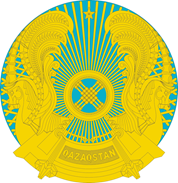 МинистерствоздравоохраненияРеспублики КазахстанГЛАВНЫЙ ГОСУДАРСТВЕННЫЙ САНИТАРНЫЙ ВРАЧКатегорияРК%АкмолинскаяАктюбинскаяАлматинскаяАлматы г.а.АтыраускаяВКОг.Нур-Султанг. ШымкентЖамбылскаяЗКОКарагандинскаяКостанайскаяКызылординскаяМангистаускаяПавлодарскаяCКОТуркестанскаяГосударственные служащиеДругойКонтингент УДП РКЛица с хроническими заболеваниямиМедицинские работникиПедагогиПерсонал и контингент МСУРаботающие вахтовым методомРаботники железнодорожной отраслиРаботники пищевых предприятийРаботники промышленных предприятийРаботники торговых предприятийСотрудники аэропортов и авиакомпанийСотрудники дипкорпусаСотрудники силовых структурСотрудники СМИСотрудники ЦОНовСтудентыУчастковые полицейскиеЧлены национальных сборных командИТОГОРегионывозраст не указан%16-17 лет%18-19 лет%20-29 лет%30-39 лет%40-49 лет%50-59 лет%60-69 лет%70-79 лет%80-89 лет%старше 90%ИТОГОАкмолинская Актюбинская Алматинская Атырауская ВКОЖамбылская ЗКОКарагандинская КостанайскаяКызылординская Мангистауская Павлодарская СКОТуркестанская АлматыНур-СултанШымкентРКРегионыМедицинские противопоказанияМедицинские противопоказанияМедицинские противопоказанияМедицинские противопоказанияМедицинские противопоказанияРегионыПостоянные противопоказания%Временные противопоказания%ИтогоАкмолинская Актюбинская Алматинская АлматыАтырауская ВКОНур-СултанШымкентЖамбылская ЗКОКарагандинская КостанайскаяКызылординская Мангистауская Павлодарская СКОТуркестанская РКРегионыкол-во привитых лиц 1 компВСЕГО РЕАКЦИЙ% от кол-ва привитых лицобщие реакции% из нихиз нихиз нихиз нихиз нихиз нихиз нихиз нихиз нихиз нихиз нихиз нихиз нихиз нихиз нихиз нихиз нихиз нихиз нихРегионыкол-во привитых лиц 1 компВСЕГО РЕАКЦИЙ% от кол-ва привитых лицобщие реакции% катаральный синдромменингеальные явлениялихорадка (температура тела 39 С и выше)миалгияартралгияповышение температуры телатошнотаголовная больневрологические расстройстваобщее недомоганиесудороги фебрильные/энцефалопатиясыпь (крапивница, отек Квинке и другие)диареяпершение в горлеразвитие аллергических реакцийринореяутомляемостьнепродолжительный гриппоподобный синдром, характеризующийся ознобомснижение аппетита, заложенность носаАкмолинская Актюбинская Алматинская Атырауская ВКОЖамбылская ЗКОКарагандинская КостанайскаяКызылординская Мангистауская Павлодарская СКОТуркестанская АлматыНур-СултанШымкентРКРегионыместные реакции%из нихиз нихиз нихиз нихиз нихиз нихдругие реакцииРегионыместные реакции%обширная припухлость, захватывающая близлежащую(ие) область(и)припухлость околоушных железболезненность в месте инъекциигиперемия в месте инъекцииотечность в месте инъекциизуд в месте инъекциидругие реакцииАкмолинскаяАктюбинскаяАлматинскаяАтыраускаяВКОЖамбылскаяЗКОКарагандинскаяКостанайскаяКызылординскаяМангистаускаяПавлодарскаяСКОТуркестанскаяАлматыНур-СултанШымкентРКТегі, аты, əкесінің аты/ Фамилия, имя, отчество/Patient full nameЖСН/ИИН/IIN/ Құжат нөмірі/номер документа/document numberВакцинация өткізу орны/ Место проведения вакцинации/Place of vaccinationПроцедура түрі/ Вид процедуры/Type of procedureПрепарат атауы/ Наименование препарата/Name of the drugРевакцинациялау препарат атауы/ Наименование препарата ревакцинации/Name of the revaccination drugВакцинаны алған күні/ Дата получения вакцины/Date of receipt of vaccineРевакцинацияны алған күні/ Дата получения ревакцинации/Date of receipt of revaccinationДоза/Доза/DoseСерия/Серия/SeriesРевакцианциялау серия/Серия ревакцинации/ Revaccination seriesДәрігер/Врач/Doctor